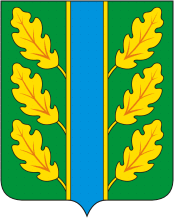 Периодическое печатное средство массовой информации«Вестник Дубровского района»Распространяется бесплатно.Подлежит распространению на территории Дубровского района.Порядковый номер выпуска:  № 171Дата выхода выпуска в свет:25.11.2020 годаТираж:  22 экземплярар.п.ДубровкаСоучредителями периодического печатного средства массовой информации «Вестник Дубровского района» являются: Дубровский районный Совет народных депутатов и администрация Дубровского района.Редакцией периодического печатного средства массовой информации «Вестник Дубровского района» является администрация Дубровского района, которая также является его издателем и распространителем.        Адрес редакции, издателя, типографии: 242750, Брянская область, поселок Дубровка, ул. Победы, д 18.        Периодическое печатное средство массовой информации «Вестник Дубровского района является официальным периодическим печатным средством массовой информации, предназначенным для опубликования муниципальных правовых актов органов местного самоуправления Дубровского района, обсуждения проектов муниципальных правовых актов, доведения до сведения жителей Дубровского района иной официальной информации.        Главный редактор: Василенко О.Н.Содержание:Раздел 1. «Правовые акты».1.1. Устав муниципального образования «Дубровский район». 1.2. Правовые акты, принимаемые на местном референдуме.1.3. Решения Дубровского районного Совета народных депутатов.1.4. Решения Дубровского поселкового Совета  народных депутатов1.5. Постановления и распоряжения администрации Дубровского района.1.6. Приказы Председателя контрольно- счетной палаты Дубровского района.Раздел 2. «Официальная информация».2.1. Отчеты о деятельности контрольно- счетной палаты Дубровского района.2.2.  Объявления о проведении публичных слушаний.2.3.  Муниципальные правовые акты, подлежащие обсуждению на публичных слушаниях.2.4. Иная официальная информация.Раздел 1. «Правовые акты».1.1. Устав муниципального образования «Дубровский район» – информация отсутствует.1.2. Правовые акты, принимаемые на местном референдуме – информация отсутствует.1.3. Решения Дубровского районного Совета народных депутатов -  информация отсутствует.1.4. Решения Дубровского поселкового Совета  народных депутатов 1.4.1. РОССИЙСКАЯ ФЕДЕРАЦИЯБРЯНСКАЯ ОБЛАДУБРОВСКИЙ ПОСЕЛКОВЫЙ СОВЕТ НАРОДНЫХ ДЕПУТАТОВРЕШЕНИЕот  « 25  » ноября 2020г.                                                                                          № 49р.п. ДубровкаО прогнозе социально - экономического развития Дубровского  городского поселения Дубровского муниципального района Брянской областина 2021 год и на плановый период 2022 и 2023 годов     Рассмотрев прогноз социально-экономического развития Дубровского  городского поселения  Дубровского муниципального района Брянской области на 2021 год и на плановый период 2022 и 2023 годов, представленный в  Дубровский поселковый Совет народных депутатов, и в соответствии со статьей 182 Бюджетного кодекса Российской ФедерацииДубровский поселковый Совет народных депутатов РЕШИЛ: 	1. Прогноз социально-экономического развития Дубровского городского поселение Дубровского муниципального района Брянской области  на 2021 год и на плановый период 2022 и 2023 годов принять к сведению.         2. Администрации Дубровского района в пределах своих полномочий обеспечить  выполнение комплекса мер, направленных на улучшение социально-экономической ситуации в Дубровском городском поселении.  Глава Дубровского   городского поселения                                                                                 П. В. Парлюк   ПОЯСНИТЕЛЬНАЯ  ЗАПИСКАк прогнозу социально-экономического развития Дубровского  городского поселенияДубровского муниципального района Брянской областина 2021 год и  на плановый период 2022 и 2023 годовБазой для разработки прогноза социально-экономического развития поселения на 2021 год и  на плановый период 2022 и 2023 годов являются  основные показатели социально-экономического развития поселения за предыдущие годы, итоги за отчетный период 2020 года, сценарные условия развития экономики Российской Федерации на 2021-2023 годы.Прогноз социально-экономического развития Дубровского городского поселение Дубровского муниципального района Брянской области на 2021 год и плановый период 2022 и 2023 годов разработан на вариативной основе в составе базового и консервативного вариантов. Темпы роста экономики поселения в 2021-2023 годах по консервативному варианту составят 102,3-102,7  процента, по базовому варианту – 103,2-103,8 процента. За основу взят базовый вариант прогноза, который предполагает развитие экономики в условиях сохранения негативных внешних факторов и консервативной бюджетной политики. Будет продолжена реализация денежно-кредитной политики, направленной на сдерживание инфляции, сохранено тарифное регулирование. Положительная динамика доходов населения наряду с ожидаемым оживлением потребительского спроса будет поддерживать рост оборота розничной торговли.      Пояснительная записка к прогнозу сформирована по показателям базового варианта прогноза, который взят за основу при формировании бюджета   Дубровского городского поселения Дубровского муниципального района Брянской области на 2021 год и на плановый период 2022 и 2023 годов.Промышленное производство    Основные  показатели прогноза социально-экономического развития производственной сферы на 2021 год и  на плановый период 2022 и 2023 годов разработаны с учетом работы по полному кругу промышленных предприятий в 2019 году, итогов 9 месяцев 2020 года.      По базовому варианту развития промышленного сектора в 2020 году индекс объема отгруженной продукции составит по поселению – 102,4%, в 2021 году – 102,6 %, в 2022 году – 102,6%, в 2023 году -102,8% по отношения к предыдущему году, что в денежном выражении составит:,       -в 2021 году объем отгруженных товаров – 604,6 млн. руб.,       -в 2022 году – 620,3 млн. руб.,       -в 2023 году – 637,9 млн. руб.Сельское хозяйствоОдной из основных целей развития поселения является сохранение аграрного производства и повышение его эффективности и конкурентоспособности. По оценке 2020 года объем продукции сельского хозяйства в фактически действовавших ценах во всех категориях хозяйств составит 38,2 млн. рублей или 100,7 процента в сопоставимой оценке к уровню 2019 года. Доля продукции растениеводства в объеме продукции в хозяйствах населения составит 29,7 млн. руб.Уменьшение числа подворий у населения не позволяет прогнозировать увеличение доли населения в общем объеме сельскохозяйственной продукции. Стоимостной показатель объема производства сельскохозяйственной продукции в 2021-2023 годах во всех категориях хозяйств прогнозируется немного выше 2020 года.На период 2021-2023 годов вышеназванные показатели выглядят таким образом:Сохраняется тенденция незначительности объема производимой продукции крестьянскими (фермерскими) хозяйствами. Их доля в прогнозируемом периоде 2021-2023 годах колеблется в пределах 2-6 процентов по базовому варианту.   Прогнозируется в 2021-2023 годах небольшое увеличение во всех категориях хозяйств зерна, овощей, в сравнении с 2020 годом. Создание эффективного аграрного производства невозможно без повышения  продуктивности скота и урожайности сельскохозяйственных культур, без улучшения материально-технической базы сельских товаропроизводителей. Эти задачи являются основными в прогнозируемый период 2021-2023 годов.Прогноз развития агропромышленного комплекса поселения на 2021 год и на период до 2023 года разработан на основе итогов развития сельскохозяйственных предприятий, крестьянских (фермерских) хозяйств и хозяйств населения в 2019 году,  итогов 9 месяцев 2020 года, индексов цен на сельскохозяйственную продукцию.ИнвестицииОбъем инвестиций (в основной капитал) за счет всех источников финансирования ожидается следующий (в действующих ценах, млн. руб.)): по базовому варианту:В 2020 году на территории Дубровского городского поселения Дубровского муниципального района Брянской области выполнены следующие подрядные работы:В зимний   период  2020 года  на  оказание  услуг по очистке от снега и обработке песчано-солевой смесью автодорог поселка и населенных  пунктов городского  поселения  израсходовано 364,8 тыс. рублей.На  подсыпку песком и грейдирование улиц Дубровского городского поселения                                      израсходовано    449,0 тыс.руб. Выполнены работы по капитальному ремонту дорожного покрытия по улицам Победы, 324 Дивизии, Баранова  в  п. Дубровка. На эти цели было направлено                         25,6 млн. рублей.Выполнены  работы  по  ямочному  ремонту  асфальтового  покрытия  на  улицах п.  Дубровка на сумму 500,0 тыс. рублей.В 2020 году был проведен капитальный ремонт кровли многоквартирных домов в р.п. Дубровка по улице Сельхозтехника д.1А , 1-Микрорайон, д.42 на общую сумму 2 969 967 рублей 63 копейкиНа 2021 год планируется капитальный ремонт кровли дома №37 в 1-м Микрорайоне п. Дубровка. Ориентировочная стоимость - 3 957,7 тыс. рублей.В 2020году году было уделено внимание улучшению функционирования систем коммунальной инфраструктуры: выполнены подрядные работы по капитальному ремонту  теплотрассы в п. Дубровка 2-й Микрорайон д.24 – на сумму  304,7         тыс. руб.В рамках участия в проекте «Формирование современной городской среды на 2018-2024 годы»  в п. Дубровка 2-й Микрорайон благоустроены 4 дворовые территории - д.7, д.20, д.21, д.24 и по улице Ленина одна дворовая территория многоквартирных домов 67, 69,71. Общая сумма денежных средств, реализованная по программе «Формирование современной городской среды на 2018-2024 годы на территории р.п. Дубровка Дубровского городского поселения» в 2020 году составила 3 945, 5 тыс. рублей, в том числе:-сумма субсидий из средств федерального и областного бюджетов составила 3 863, 2 тыс. руб.;-сумма средств Дубровского городского поселения Дубровского муниципального района Брянской области составила 39, 0 тыс. руб. В ходе выполнения работ появилось новое асфальтное покрытие перед входами в подъезды, установлены лавочки, урны. На фасаде домов вывешены светодиодные светильники. На каждой дворовой территории обустроены места для парковки автомобильного транспорта. По улице Ленина создана детская игровая площадка с качелями, песочницей, горками и др.В связи с присвоение Дубровскому району почетного звания поселок Партизанской Славы, была воздвигнута Стела «п. Дубровка-поселок партизанской славы» в п. Дубровка, Дубровского района, Брянской области», на создание которой был выделен и реализован гранд в размере    957,4 тыс. руб.           По итогам конкурсного отбора программ (проектов) инициативного бюджетирования муниципальных образований Брянской области на благоустройство сквера «Партизанской Славы» в п. Дубровка  было выделено      и реализовано 2408,3 тыс. руб. Приобретены и установлены дорожные знаки. Совместно с Дубровским структурным подразделением ООО «Брянскэлектро» и Дубровским РЭС филиала ПАО «МРСК Центра» - «Брянскэнерго» регулярно  проводился  ремонт уличного  освещения Дубровского городского поселения. Произведена замена светильников наружного освещения на светодиодные. Произведена вырезка старых деревьев и кустарников -        258,4 тыс. руб.Ликвидированы несанкционированные свалки мусора. Проведена подготовка мест общественного отдыха к летнему сезону (пляж, парки, скверы). На Дубровском пляже размешены контейнерные площадки для сбора ТКО. Для систематического поддержания чистоты и порядка улиц, предприятий и организаций поселка, каждый четверг весенне-летнего периода проводились санитарные дни.За  прошедший  период благоустроено  шесть  территорий  памятников - 210,4 тыс. рубВ рамках реализации мероприятий федеральной целевой программы «Увековечение памяти погибших при защите отечества на 2019-2024   годы» проведен ремонт Памятника советским воинам 637-го, 1091-го стрелковых полков 50 армии в д. Немерь на сумму  168,1тыс. рублей.- отремонтировано  и окрашено    бордюра на тротуарах и клумбах п. Дубровка;- производилась побелка деревьев на центральных улицах поселка;- производилось неоднократное окашивание сорной   растительности по улицам поселения и возле административных зданий, вырезка сухого кустарника;- Ремонт колодцев –      19,9 руб.;На территории Дубровского городского поселения расположены  6 кладбищ.В 2020 году проведены работы по благоустройству кладбищ, на всех кладбищах велись работы по очистке от мусора, произведена вырезка аварийных  деревьев и кустарников на сумму       735,1тыс. руб. На всех кладбищах оборудованы  контейнерные площадки для сбора ТКО. Поставлены на кадастровый учет земельные участки для размещения объектов водоснабжения.Малое предпринимательство 	Одним из факторов, оказывающих непосредственное влияние на социально-экономическую ситуацию в поселении, является развитие малого бизнеса.В настоящее  время на территории поселения функционирует 19 малых предприятий. В основном они работают в таких отраслях как легкая промышленность (текстильное и швейное производство), строительство, торговля, сельское хозяйство, оказание услуг населению.  В 2021-2023 годах прогнозируется небольшое увеличение количества малых предприятий.Прогнозируется ежегодное увеличение оборота малых предприятий. К 2023 году он достигнет 76,6 млн. руб.Основной сферой деятельности индивидуальных предпринимателей является торговля и оказание бытовых услуг, то есть те отрасли, которые не требуют крупных капитальных вложений.В определенной мере способствует развитию малого предпринимательства упрощенная система финансовой отчетности и существующая налоговая политика.Демографическая ситуация и труд 	Постоянное население поселения по состоянию на 1 января 2020 года составляет 8 369 человек. К уровню 2019 года оно уменьшилось на 62 человека. Отрицательным образом сказывались на демографической ситуации в поселении миграционные процессы трудоспособного населения за пределы района и области и снижение рождаемости. Трудовые ресурсы прогнозируются в 2020 году в количестве 5542 человек. Учитывая, что в поселении есть резерв лиц в трудоспособном возрасте и не занятых трудовой деятельностью и учебой, численность экономически активного населения по оценке 2020 года составит 4300 чел., увеличения экономически активного населения не прогнозируется.Численность рабочей силы в 2020 году 5,5 тыс. человек. Число занятых в экономике, включая численность работающих в малом бизнесе, по прогнозной оценке в 2021-2023 годах 4,4 тыс. человек. Значительных изменений в отраслевой структуре занятости на ближайшие три года не предвидится.Ситуация на регистрируемом рынке труда продолжает оставаться достаточно  стабильной. Число безработных в 2020 году составляет 112 человек. Уровень безработицы по итогам  2020 года составит 0,01 %. В 2021-2023 годах прогнозируется небольшое уменьшение уровня безработицы по поселению.Потребительский рынокСовременный потребительский рынок поселения характеризуется высокой товарной насыщенностью, развитой сетью предприятий торговли, общественного питания и бытового обслуживания. Его отличает в полной мере ориентированность на внутренний спрос. Товарная насыщенность потребительского рынка носит и будет носить устойчивый характер и в полной мере соответствовать платежеспособному спросу населения на основные продукты питания, товары легкой промышленности и культурно-бытового назначения. Оборот розничной торговли в действующих ценах в прогнозируемом 2021 году составит 223,3 млн. руб., что составит 104,1% к ожидаемому показателю за 2020 год. Развитая торговая сеть в  поселении позволяет положительно влиять на товарную насыщенность потребительского рынка  и его устойчивость. Развитие малого предпринимательства в сфере торговли оказало благотворное влияние на качественные показатели функционирования потребительского рынка поселения. За прошедшие годы четко обозначилась тенденция развития сети современных торговых предприятий. Положительным моментом  в развитии потребительского рынка в прошедшие годы стала возможность получения потребительских банковских кредитов, а также возобновление такой формы как продажа товаров в кредит самими торговыми предприятиями.В объеме платных услуг в 2021-2023 годах довольно значительна доля жилищно-коммунальных услуг.В поселении развито и бытовое обслуживание населения. На сегодняшний момент в поселении имеются почти все виды бытового обслуживания, необходимые для населения.Муниципальный сектор экономикиОсновной источник инвестиций в основной капитал организаций муниципальной формы собственности – федеральный и региональный бюджеты.Объем инвестиций в  основной капитал организаций муниципальной формы собственности  колеблется по годам в пределах 1-3 %. Удельный вес населения с доходами ниже прожиточного минимума значителен и в 2021 году составит 12% от общей численности населения поселения. К 2023 году не прогнозируется увеличение доли населения ниже прожиточного минимума к оценке 2020 года.Основной источник доходов населения – заработная плата, пенсии, пособия. Значительную часть доходов население использовало в 2020 году на покупку товаров и оплату услуг, причем для большинства граждан это расходы на товары и услуги первой необходимости.1.4.2.  РОССИЙСКАЯ ФЕДЕРАЦИЯБРЯНСКАЯ ОБЛАСТЬ                           ДУБРОВСКИЙ ПОСЕЛКОВЫЙ СОВЕТ НАРОДНЫХ ДЕПУТАТОВ                                                                             РЕШЕНИЕот  25.  11 .  2020 года                                                                                                      № 50р.п. ДубровкаО  проекте бюджета Дубровского  городского поселения Дубровского муниципального района  Брянской области на 2021 год и на плановый период 2022 и 2023 годы         Руководствуясь Порядком составления, рассмотрения и утверждения проекта бюджета Дубровского  городского поселения Дубровского муниципального района  Брянской области на 2021 год и на плановый период 2022 и 2023 годы, а так же представления, рассмотрения и утверждения отчетности об исполнении бюджета Дубровского  городского поселения Дубровского муниципального района  Брянской области  и его внешней проверке, утвержденным Решением Дубровского поселкового Совета народных депутатов от 30.07.2015 г.№56а, Уставом муниципального образования «Дубровское городское поселение» Дубровский поселковый Совет народных депутатовРЕШИЛ:Принять проект бюджета Дубровского  городского  поселения Дубровского муниципального района  Брянской области на 2021 год и на плановый период 2022 и 2023 годы (приложение).Настоящее Решение подлежит размещению  на сайте Дубровского муниципального района Брянской области (www.admdubrovka.ru), а так же в периодическом печатном средстве массовой информации «Вестник Дубровского района».Глава  Дубровскогогородского поселения                                                                                            П.В. Парлюк ПРОЕКТРОССИЙСКАЯ ФЕДЕРАЦИЯБРЯНСКАЯ ОБЛАСТЬДУБРОВСКИЙ ПОСЕЛКОВЫЙ СОВЕТ НАРОДНЫХ ДЕПУТАТОВРЕШЕНИЕот        .        .  2020 г.  № п. ДубровкаО   бюджете Дубровского  городского поселения Дубровского муниципального района  Брянской области на 2021 год и на плановый период 2022 и 2023 годы1. Утвердить основные характеристики бюджета Дубровского городского поселения Дубровского муниципального района  Брянской области на 2021 год и на плановый период 2022 и 2023 годы:прогнозируемый общий объем доходов бюджета Дубровского городского поселения Дубровского муниципального района Брянской области в сумме 39 419 829,19  рублей,  в том числе налоговые и неналоговые доходы в сумме 21 51 6000,00 рублей;общий  объем  расходов бюджета  Дубровского городского поселения Дубровского муниципального района Брянской области на 2021 год в  сумме   39 419 829,19  рублей;прогнозируемый  дефицит бюджета Дубровского городского поселения Дубровского муниципального района Брянской области в 2022 году в сумме 0,00 рублей, в 2023 году в сумме 0,00 рублей;верхний предел муниципального внутреннего долга Дубровского городского поселения Дубровского муниципального района Брянской области на 1 января 2022 года в сумме 0,00 рублей, на 1 января 2023 года в сумме 0,00 рублей.2. Утвердить основные характеристики бюджета  Дубровского городского поселения Дубровского муниципального района  Брянской области на 2022 год и на 2023 год:прогнозируемый общий объем доходов  на 2022 год в сумме 31 834 684,54  рублей,  в том числе налоговые и неналоговые доходы в сумме 22 296 000,00  рублей;  на 2023 год в сумме 43 952 563,34  рублей,  в том числе налоговые и неналоговые доходы в сумме  22 967 000,00рублей;общий  объем  расходов бюджета  на 2022 год в    сумме  31 834 684,54    рублей, в том числе условно утверждённые 557 400,00 рублей, и  на 2023 год в сумме 43 952 563,34     рублей, в том числе условно утверждённые расходы в сумме 1 148 350,00 рублей;прогнозируемый  дефицит бюджета Дубровского городского поселения Дубровского муниципального района Брянской области в 2022 году в сумме 0,00 рублей, в 2023 году в сумме 0,00 рублей;верхний предел муниципального внутреннего долга Дубровского городского поселения Дубровского муниципального района Брянской области на 1 января 2022 года в сумме 0,00 рублей, на 1 января 2023 года в сумме 0,00 рублей.3. Утвердить доходы бюджета Дубровского городского поселения Дубровского муниципального района Брянской области на 2021 год и на плановый период 2022 и 2023 годы согласно приложению 1 к настоящему Решению.4. Утвердить нормативы распределения доходов на 2021 год и на плановый период 2022 и 2023 годы бюджета Дубровского городского поселения Дубровского муниципального района Брянской области согласно приложению 2 к настоящему Решению.5. Установить перечень главных администраторов доходов бюджета Дубровского городского поселения Дубровского муниципального района Брянской области согласно приложению 3 к настоящему Решению;Установить следующий порядок определения части прибыли муниципальных унитарных предприятий, подлежащей перечислению в доходы местного  бюджета: часть прибыли муниципальных унитарных предприятий, остающейся после уплаты налогов и иных обязательных платежей, подлежит перечислению в доход бюджета Дубровского городского поселения Дубровского муниципального района Брянской области в размере 5 процентов.6. Установить перечень главных администраторов доходов бюджета Дубровского городского поселения Дубровского муниципального района Брянской области  – органов государственной власти Российской Федерации согласно приложению 4 к настоящему Решению.7. Установить перечень главных администраторов источников финансирования дефицита бюджета Дубровского городского поселения Дубровского муниципального района Брянской области согласно приложению 5 к настоящему Решению.8. Установить ведомственную структуру расходов  бюджета Дубровского городского поселения  Дубровского муниципального района Брянской области на 2021 год и на плановый период 2022 и 2023 годы согласно приложению 6 к настоящему Решению.9. Установить распределение бюджетных ассигнований по разделам, подразделам, целевым статьям (муниципальным программам и непрограммным направлениям деятельности), группам и подгруппам видов на 2021 год и на плановый период 2022 и 2023 годы согласно приложению 7 к настоящему Решению.10. Установить  распределение расходов бюджета Дубровского городского поселения Дубровского муниципального  района Брянской области по целевым статьям (муниципальным программам и непрограммным направлениям деятельности), группам и подгруппам видов расходов на 2021 год и на плановый период 2022 и 2023 годы согласно приложению 8 к настоящему Решению.11. Утвердить общий объем бюджетных ассигнований на исполнение публичных нормативных обязательств на 2021 год  в  сумме 192 030,84 рублей, на 2022 год  в  сумме 192 030,84  рублей, на 2023 год  в  сумме 192 030,84  рублей.12. Установить объем бюджетных ассигнований дорожного фонда Дубровского городского поселения Дубровского муниципального района Брянской области на 2021 год  в  сумме 18 345 143,31 рублей, на 2022 год  в  сумме 10 106 178,00 рублей, на 2023 год  в  сумме 13 680 675,00 рублей.13. Утвердить объем межбюджетных трансфертов, предоставляемых другим бюджетам бюджетной системы Брянской области на 2021 год  в  сумме 6 000 000,00 рублей. 14.  Установить объем межбюджетных трансфертов, получаемых из других бюджетов бюджету Дубровского городского поселения Дубровского муниципального  района Брянской области в сумме 200 рублей.15. Установить размер резервного фонда  Дубровского городского поселения на 2021 год  в  сумме 60000,00 рублей, на 2022 год  в  сумме 60000,00 рублей, на 2023 год  в  сумме 60000,00 рублей.16. Субсидии юридическим лицам (за исключением субсидий муниципальным учреждениям), индивидуальным предпринимателям, физическим лицам - производителям товаров, работ, услуг предоставляются на безвозмездной и безвозвратной основе в целях возмещения затрат или недополученных доходов в связи с производством (реализацией) товаров, выполнением работ, оказанием услуг в объемах, предусмотренных приложениями 6,7 к настоящему Решению.Порядок предоставления указанных субсидий устанавливается нормативными правовыми актами администрации Дубровского района. Нормативные правовые акты, регулирующие предоставление субсидий юридическим лицам (за исключением субсидий муниципальным учреждениям), индивидуальным предпринимателям,    физическим лицам - производителям товаров, работ, услуг, должны определять:категории и (или) критерии отбора юридических лиц любых организационно-правовых форм, индивидуальных предпринимателей, физических лиц, производителей товаров, работ, услуг, имеющих право на получение субсидий;цели, условия и порядок предоставления субсидий;порядок возврата субсидий в бюджет Дубровского городского поселения Дубровского муниципального района Брянской области в случае нарушения условий, установленных при их предоставлении;порядок возврата в текущем финансовом году получателем субсидий остатков субсидий, не использованных в отчетном финансовом году, в случаях, предусмотренных соглашениями (договорами) о предоставлении субсидий;положения об обязательной проверке главным распорядителем бюджетных средств, предоставляющим субсидию, и органом муниципального финансового контроля соблюдения условий, целей и порядка предоставления субсидий их получателями.При предоставлении субсидий, указанных в настоящем пункте, обязательным условием их предоставления, включаемым в договоры (соглашения) о предоставлении субсидий, является согласие их получателей (за исключением муниципальных унитарных предприятий, хозяйственных товариществ и обществ с участием публично-правовых образований в их уставных (складочных) капиталах на осуществление главным распорядителем бюджетных средств, предоставившим  субсидии,  и органом муниципального финансового контроля проверок соблюдения получателями субсидий условий, целей и порядка их предоставления;17. Установить в соответствии с пунктом 8 статьи 217 Бюджетного кодекса Российской Федерации дополнительные основания для внесения изменений в сводную бюджетную роспись бюджета Дубровского городского поселения Дубровского муниципального района Брянской области без внесения изменений в настоящее Решение:увеличение бюджетных ассигнований за счет межбюджетных трансфертов из областного бюджета и иных бюджетов сверх объемов, утвержденных настоящим  Решением, или сокращение указанных ассигнований на основании полученного Уведомления по расчетам между бюджетами на суммы указанных в нем средств, предусмотренных к предоставлению из областного бюджета и иных бюджетов бюджету Дубровского городского поселения Дубровского муниципального района Брянской области;увеличение бюджетных ассигнований, соответствующих целям предоставления из областного бюджета и иных бюджетов субсидий и иных межбюджетных трансфертов, имеющих целевое назначение, в объеме, не превышающем неиспользованные остатки указанных межбюджетных трансфертов на начало текущего финансового года, по которым главным администратором доходов областного бюджета и иных бюджетов подтверждена потребность в направлении их на те же цели в текущем финансовом году в соответствии с пунктом 5 статьи 242 Бюджетного кодекса Российской Федерации; увеличение бюджетных ассигнований в связи с использованием доходов, фактически полученных при исполнении  бюджета Дубровского городского поселения Дубровского муниципального района Брянской области сверх утвержденных Решением о бюджете, по основаниям, установленным пунктом 2 статьи 232 Бюджетного кодекса Российской Федерации;уточнение кодов бюджетной классификации расходов в рамках требований казначейского исполнения бюджета Дубровского городского поселения Дубровского муниципального района Брянской области, а также в случае изменения Министерством финансов Российской Федерации и финансовым управлением администрации Дубровского района порядка применения бюджетной классификации;перераспределение бюджетных ассигнований в целях исполнения решений налоговых и иных уполномоченных органов о взыскании налогов, сборов, пеней и штрафов, предусматривающих обращение взыскания на средства бюджета Дубровского городского поселения Дубровского муниципального района Брянской области в соответствии с действующим законодательством в пределах, предусмотренных главным распорядителям средств бюджета Дубровского городского поселения Дубровского муниципального района Брянской области;перераспределение бюджетных ассигнований, предусмотренных главному распорядителю в текущем финансовом году на оказание муниципальных услуг, в связи с экономией бюджетных ассигнований на оказание муниципальных услуг, при условии, что увеличение бюджетных ассигнований по соответствующему виду расходов не превышает 10 процентов;перераспределение бюджетных ассигнований в пределах, предусмотренных главным распорядителям средств бюджета Дубровского городского поселения Дубровского муниципального района  Брянской области на предоставление бюджетным учреждениям субсидий на финансовое обеспечение муниципального задания на оказание муниципальных услуг (выполнение работ) и субсидий на иные цели;перераспределение средств, зарезервированных в составе утвержденных настоящим Решением бюджетных ассигнований, в пределах объемов предусмотренных приложением 4 (ведомственная структура) к настоящему Решению, для их использования с целью финансового обеспечения реализации мероприятий муниципальной программы «Реализация отдельных полномочий муниципального образования  Дубровского городского поселения Дубровского муниципального района  Брянской области  на 2021 - 2023 годы». Использование зарезервированных средств осуществляется в порядке, установленном администрацией Дубровского района.Внесение изменений в сводную бюджетную роспись по основаниям, установленным настоящим пунктом, осуществляется в пределах объема бюджетных ассигнований, утвержденных настоящим Решением, за исключением оснований, установленных абзацами вторым, третьим и четвертым настоящего пункта, в соответствии с которыми внесение изменений в сводную бюджетную роспись может осуществляться с превышением общего объема расходов, утвержденных настоящим Решением.18.  В случаях изменения в 2021 году состава и (или) функций главных администраторов доходов бюджета или главных администраторов источников финансирования дефицита бюджета, а также изменения принципов назначения и присвоения структуры кодов классификации доходов бюджета и классификации источников финансирования дефицита бюджета,  внесение изменений в утвержденные перечень главных администраторов доходов бюджета и перечень главных администраторов источников финансирования дефицита бюджета, а также в состав закрепленных за ними кодов классификации доходов бюджетов или классификации источников финансирования дефицита бюджета осуществляется нормативным правовым актом администрации Дубровского  района без внесения изменений в решение о бюджете.19. Установить, что остатки средств бюджета на начало текущего финансового года, за исключением остатков средств муниципального дорожного фонда Дубровского городского поселения и остатков неиспользованных межбюджетных трансфертов, полученных бюджетом Дубровского городского поселения в форме субсидий, субвенций и иных межбюджетных трансфертов, имеющих целевое назначение, в объеме до 100% могут направляться в текущем финансовом году на покрытие временных кассовых разрывов, возникающих при исполнении бюджета Дубровского городского поселения, и на увеличение бюджетных ассигнований на оплату заключенных муниципальных контрактов на поставку товаров, выполнение работ, оказание услуг, подлежащих в соответствии с условиями этих муниципальных контрактов оплате в отчетном финансовом году в объеме, не превышающем сумму остатка неиспользованных бюджетных ассигнований на указанные цели.20. Утвердить источники внутреннего финансирования дефицита бюджета Дубровского городского поселения  Дубровского муниципального района  Брянской области на 2021 год и на плановый период 2022 и 2023 годы согласно приложению 9 к настоящему Решению;21.  Администрации Дубровского района  представлять в Дубровский поселковый Совет народных депутатов и Контрольно-счётную палату Дубровского района ежемесячно информацию об исполнении бюджета Дубровского городского  поселения Дубровского муниципального района Брянской области в 2021 году в десятидневный срок со дня представления соответствующей отчетности в Департамент финансов Брянской области по форме ежемесячного отчета, представляемого в Департамент финансов Брянской области;	Администрации Дубровского района  ежеквартально представлять в Дубровский поселковый Совет народных депутатов и Контрольно-счётную палату Дубровского района  отчет об исполнении бюджета Дубровского городского поселения Дубровского муниципального района Брянской области за 2021 год в соответствии с Бюджетным Кодексом РФ, в течение 45 дней после наступления отчетной даты;22. Настоящее Решение вступает в силу с 1 января 2021 года и действует по 31 декабря 2021 года; 23.  Настоящее Решение подлежит размещению  на сайте Дубровского муниципального района Брянской области, а так же в периодическом печатном средстве массовой информации «Вестник Дубровского района».Глава  Дубровского городского поселения                                                          П.В. Парлюк         Приложение 1-9  к настоящему решению размещены в  ПРИЛОЖЕНИИ 1 к  периодическому печатному средству массовой информации  «Вестник Дубровского района» № 171 от 25.11.2020 года на сайте Дубровского муниципального района  в сети интернет.ПОЯСНИТЕЛЬНАЯ ЗАПИСКАК РЕШЕНИЮ ДУБРОВСКОГО ПОСЕЛКОВОГО СОВЕТА НАРОДНЫХ ДЕПУТАТОВ О БЮДЖЕТЕ ДУБРОВСКОГО ГОРОДСКОГО ПОСЕЛЕНИЯ ДУБРОВСКОГО МУНИЦИПАЛЬНОГО  РАЙОНА БРЯНСКОЙ ОБЛАСТИ НА 2021 ГОД И НА ПЛАНОВЫЙ ПЕРИОД 2022 И 2023 ГОДЫ                                                                                      ВВЕДЕНИЕПояснительная записка содержит аналитические материалы и комментарии по проектировкам бюджета  Дубровского городского поселения Дубровского муниципального района Брянской области на 2021 год и на плановый период 2022 и 2023 годов.	Основные характеристики бюджета на 2021 год и на плановый период 2022 и 2023 годов были сформированы исходя из прогнозируемого объема налоговых и неналоговых доходов, безвозмездных поступлений из областного бюджета.Основными целями бюджетной политики на 2021-2023 годы являются:1) финансовое обеспечение принятых расходных обязательств с учетом проведения мероприятий по их оптимизации, сокращению неэффективных расходов;2) ограничение принятия новых расходных обязательств бюджета, минимизация кредиторской задолженности;3) совершенствование нормативного правового регулирования и методологии управления общественными финансами;4) повышение прозрачности и открытости бюджетной системы, повышение роли граждан и общественных институтов в процессе формирования приоритетов бюджетной политики и направлений расходов бюджета.ПАРАМЕТРЫ БЮДЖЕТА ДУБРОВСКОГО ГОРОДСКОГО ПОСЕЛЕНИЯ ДУБРОВСКОГО МУНИЦИПАЛЬНОГО  РАЙОНА БРЯНСКОЙ ОБЛАСТИ НА 2021 ГОД И НА ПЛАНОВЫЙ ПЕРИОД 2022 И 2023 ГОДОВ Основные характеристики бюджета   на 2021 год и плановый период 2022 и 2023 годов сформированы на основе прогноза социально-экономического развития на 2021 – 2023 годы и характеризуются следующими основными параметрами (таблица 1).Основные характеристики  бюджета Дубровского городского поселения Дубровского муниципального района Брянской области на 2021 год  и на плановый период 2022 и 2023 годы в сопоставимых условияхТаблица 1Приоритет обеспечения исполнения действующих обязательств бюджета сохранен.Основные характеристики бюджета Дубровского городского поселения Дубровского муниципального района Брянской области на 2021 год и на плановый период 2022 и 2023 годовПланирование бюджетных ассигнований на 2021 год и на плановый период 2022 и 2023 годов осуществляется в условиях стабилизации финансовой и экономической ситуации в стране,  Брянской области, Дубровском районе, поселении.Приоритетом при формировании бюджета стало обеспечение исполнения первоочередных расходов бюджета.ДОХОДЫ  БЮДЖЕТА ДУБРОВСКОГО ГОРОДСКОГО ПОСЕЛЕНИЯ ДУБРОВСКОГО МУНИЦИПАЛЬНОГО  РАЙОНА БРЯНСКОЙ ОБЛАСТИ НА 2021 ГОД И  НА ПЛАНОВЫЙ ПЕРИОД 2022 И 2023 ГОДОВ НАЛОГОВЫЕ И НЕНАЛОГОВЫЕ ДОХОДЫФормирование доходной части бюджета на  2021 год и на плановый период 2022 и 2023 годы осуществлялось на основе прогноза социально-экономического развития на 2021 год и на плановый период 2022 и 2023 годы, основных направлений налоговой и бюджетной политики на 2021 год и на плановый период 2022 и 2023 годы, оценки поступлений доходов в бюджет Дубровского городского поселения Дубровского муниципального района Брянской области за 2020 год. При формировании проекта бюджета учитывалось налоговое законодательство, действующее на момент составления проекта бюджета.Прогнозирование налоговых и неналоговых доходов местного бюджета осуществлялось в соответствии с нормами, установленными статьей 174.1 Бюджетного кодекса Российской Федерации,  в условиях действующего на день внесения проекта решения о бюджете в Дубровский поселковый Совета народных депутатов законодательства о налогах и сборах и бюджетного законодательства. Кроме того, при расчетах учитывались положения нормативно-правовых актов Российской Федерации, Брянской области, Дубровского поселкового Совета народных депутатов, предусматривающие изменения в законодательство о налогах и сборах, вступающие в действие с 1 января 2021 года.ОСНОВНЫЕ ХАРАКТЕРИСТИКИИсходя из вышеизложенных принципов и прогнозных условий социально-экономического развития поселения, доходы  местного бюджета  на  2021 год – 39 419 829,19 рублей, в 2022 году – 31 834 684,54 рублей, в 2023 году – 43 952 563,34 рублей. При расчете доходов  бюджета муниципального образования Дубровского городского поселения учитывались нормы действующего в настоящее время бюджетного и налогового законодательства.Собственные доходы бюджета  Дубровского городское поселение прогнозируются в сумме: в 2021 году – 21 516 000,00 рублей, в 2022 году – 22 296 000,00 рублей, в 2023 году – 22 967 000,00 рублей. В составе собственных доходов бюджета налоговые доходы составляют: в 2021 году -  20 643 000,0 руб. (96,0%), в 2022 году – 21 423 000,00 руб. (96,0%), в 2023 году – 22 094 000,00 руб. (96,2%).  Неналоговые доходы прогнозируются в сумме:  в 2021 году -  873 000,00 руб. (4,0%), в 2022 году – 873 000,00 руб. (4%), в 2023 году – 873 00,00 руб. (3,8%).Особенности расчетов поступлений в местный бюджет по основным доходным источникам на 2021 год и на плановый период 2022 и 2023 годыНАЛОГ НА ДОХОДЫ ФИЗИЧЕСКИХ ЛИЦВ основу расчета прогноза поступления налога на доходы физических лиц на 2021 год и на плановый период 2022 и 2023 годы принят фонд оплаты труда на 2021-2023 гг., а также  исходя из ожидаемой оценки поступлений налога на доходы физических лиц за 2020 год.При оценке поступлений налога в местный бюджет в текущем году учитывалась сложившаяся динамика поступлений налога, сумма составит  8 084 000,00 рублей.В основу расчета прогноза налога на доходы физических лиц на 2021 год и на плановый период 2022 и 2023 годы принят фонд оплаты труда на 2021 год  по данным отдела экономики администрации Дубровского района, согласованный с Департаментом экономического развития Брянской области.В 2021 году  фонд оплаты труда прогнозируется в сумме 8 576 000,00 руб., в 2022г. – 9 151 000,0 руб., в 2023г. –  9 811 000,0 руб.	Расчет налога  произведен исходя из норматива отчислений, установленного Бюджетным кодексом Российской Федерации в бюджет муниципального образования 10%.АКЦИЗЫ ПО ПОДАКЦИЗНЫМ ТОВАРАМ  (ПРОДУКЦИИ)
ПРОИЗВОДИМЫМ НА ТЕРРИТОРИИ РОССИЙСКОЙ ФЕДЕРАЦИИ	Размеры дифференцированных нормативов отчислений в местные бюджеты устанавливаются исходя из протяженности автомобильных дорог местного значения, находящихся в собственности соответствующих муниципальных образований. Данные доходы являются источником формирования муниципальных дорожных фондов.Протяженность дорог муниципального образования составляет  на 01.01.2020 года (по статистическим данным) 94 км, норматив отчислений 0,0941	В бюджете Дубровского городского поселения Дубровского муниципального района Брянской области на 2021 год и на плановый период 2022 и 2023 годов акцизы по подакцизным товарам (продукции) производимым на территории Российской Федерации предусмотрены следующие поступления вышеуказанных доходов на 2021 год 3 811 000,00 руб., в 2022 г. – 4 015 000,00 руб., в 2023г. – 4 015 000,00 руб.ЕДИНЫЙ СЕЛЬСКОХОЗЯЙСТВЕННЫЙ НАЛОГВ основу расчета прогноза единого сельскохозяйственного  налога  на 2021 год и на плановый период 2022 и 2023 годов принимается планируемая величина налоговой базы (превышение доходов над расходами) за 2019 год,  по отчету налоговых органов по форме 5-ЕСХН.Ставка единого сельскохозяйственного налога составляет 6 процентов.При прогнозе учтены поступления от погашения части недоимки (с учетом пеней и штрафов) по единому сельскохозяйственному налогу, прогнозируемой налоговыми органами по состоянию на 01.01.2021 года. Нормативы распределения поступлений по единому сельскохозяйственному налогу между бюджетами установлены статьями 61,61.1 и 61.2 Бюджетного кодекса Российской Федерации (в редакции Закона №94-ФЗ) и с 2013 года  составляют: 50 процентов в муниципальный район и 50  процентов в бюджет городского поселений.Прогноз поступлений единого сельскохозяйственного налога в местный бюджет  на 2021 год – 6 000,00 руб., в 2022 г. – 7 000,00 руб., в 2022г. – 8 000,00 руб., ожидаемое исполнение за 2020 год -  240 000,00 руб.       НАЛОГ НА ИМУЩЕСТВО ФИЗИЧЕСКИХ ЛИЦНалог на имущество физических лиц взимается в соответствии с главой 32 «Налог на имущество физических лиц» Налогового кодекса Российской Федерации, Законом Брянской области от 28.09.2015 года «Об установлении единой даты начала применения на территории Брянской области порядка определения налоговой базы по налогу на имущество физических лиц исходя из кадастровой стоимости.Прогноз поступлений налога на имущество физических лиц в бюджет поселения на  2021 год – 2 040 000,00 руб., в 2022 г. – 2 040 000,00,0 руб., в 2023г. – 2 040 000,00 руб., ожидаемое исполнение за 2020 год -  2 035 000,00 руб.                              ЗЕМЕЛЬНЫЙ НАЛОГИсчисление и уплаты земельного налога регламентируется главой 31 «Земельный налог» части второй Налогового кодекса Российской Федерации, а также принятым в соответствии с ней нормативно-правовым актом– Решение Дубровского поселкового Совета народных депутатов № 40 от 22 сентября 2020 года «О земельном налоге». Исчисления налога произведено раздельно в отношении организаций (юридических лиц и индивидуальных предпринимателей) и физических лиц.Прогноз поступления земельного налога, взимаемый по ставкам, установленным в соответствии с подпунктом 2 пункта 1 ст. 394 Налогового кодекса Российской Федерации и применяемым к объектам налогообложения, расположенным в границах поселения на 2021-2023 гг. – 6 210 000,00 руб.; 6 210 000,00 руб; 6 220 000,00 руб. соответственно, ожидаемое исполнение за 2020 год-  6 160 000,00 руб.ДОХОДЫ ОТ СДАЧИ В АРЕНДУ ИМУЩЕСТВАМУНИЦИПАЛЬНОЙ СОБСТВЕННОСТИПрогноз поступлений доходов от сдачи в аренду имущества рассчитан исходя из фактически заключенных договоров аренды имущества муниципальной собственности  в  2021 году – 64 000,00 руб., в 2022 г. – 64 000,00 руб., в 2023г. – 64 000,00 руб., ожидаемое исполнение за 2020 год -  64 000,00 руб.        АРЕНДНАЯ   ПЛАТА  ЗА  ЗЕМЛИВ соответствии с федеральным Законом «О федеральном бюджете на 2013 год» доходы, получаемые в виде арендной  платы за земельные участки,  государственная собственность на которые не разграничена и которые расположены в границах поселений, а также средства от продажи права на заключение договоров аренды указанных земельных участков, подлежат распределению в бюджеты бюджетной системы Российской Федерации по следующим нормативам: в бюджет муниципального района 50%, в бюджет городского поселения 50%. Прогноз поступлений в бюджет  поселения  - на 2021 год – 703 000,00 руб., в 2022 г. – 703 000,00 руб., в 2023г. – 703 000,00 руб., ожидаемое исполнение за 2020 год – 600 000,00 руб.ДОХОДЫ ОТ ПРОДАЖИ ЗЕМЛИПрогноз поступлений доходов от продажи земли в бюджет Дубровского городского поселения Дубровского муниципального района Брянской области на 2021 год – 100 000,00 руб., в 2022 г. – 100 000,00 руб., в 2023г. – 100 000,00 руб., ожидаемое исполнение за 2020 год – 390 000,00 руб.ДОХОДЫ ОТ УПЛАТЫ ПРИБЫЛИ МУППрогноз поступлений доходов  от перечисления части прибыли, оставшейся после уплаты налогов и иных обязательных платежей муниципальных унитарных предприятий, созданных городскими поселениями на 2021 год – 6 000,0 руб., в 2022 г. – 6 000,0 руб., в 2023г. – 6 000,00 руб., ожидаемое исполнение за 2020 год – 5 500,00 руб.БЕЗВОЗМЕЗДНЫЕ ПОСТУЛЕНИЯПри планировании местного бюджета на 2021 год и на плановый период 2022 и 2023 годы учтены объемы безвозмездных поступлений, предусмотренные проектом решения о бюджете муниципального образования «Дубровского муниципального  района» на 2021 год и на плановый период 2022 и 2023 годы».Общий объем безвозмездных поступлений на 2021-2023 гг. Таблица 2Структура безвозмездных поступлений
из  бюджета района на 2021-2023 годыПрогноз поступлений в бюджет  поселения  - на 2021 год – 17 903 829,19 руб., в 2022 г. – 9 538 684,54 руб., в 2023г. – 20 985 563,34 руб., ожидаемое исполнение за 2020 год -30 721 747,24 руб.РАСХОДЫ  БЮДЖЕТА ДУБРОВСКОГО ГОРОДСКОГО ПОСЕЛЕНИЯ ДУБРОВСКОГО МУНИЦИПАЛЬНОГО  РАЙОНА БРЯНСКОЙ ОБЛАСТИ НА 2021 ГОД И НА ПЛАНОВЫЙ ПЕРИОД 2022 И 2023 ГОДОВ Расходные полномочия  Дубровского городского поселения Дубровского муниципального района Брянской области на 2021 год и на плановый период 2022 и 2023 годы преимущественно сохранены на уровне 2020 года.Описательная часть расходов бюджета основана на приложениях к пояснительной записке к проекту.Планирование бюджетных ассигнований на 2021 год и на плановый период 2022 и 2023 годы осуществлялось в условиях 2020 года без учета предполагаемого перераспределения полномочий между уровнями власти. Индексацию расходов на оплату труда, коммунальных услуг в 2021-2023 годах предполагается осуществить за счет условно утвержденных расходов.	Приоритетом при планировании бюджетных ассигнований на 2021 год и на плановый период 2022 и 2023 годы являлось безусловное исполнение всех принятых социальных обязательств.Объем и структура расходов бюджета Дубровского городского поселения Дубровского муниципального района Брянской областина 2021 год и на плановый период 2022 и 2023 годыОбъем расходов бюджета Дубровского городского поселения Дубровского муниципального района Брянской области в 2021 году – 39 419 829,19 рублей, в 2022 году – 31 834 684,54 рублей, в 2023 году – 43 952 563,34 рублей, ожидаемое исполнение за 2020 год -  53 051 725,16 рублей.Расходы на поставку товаров, работ и оказание услуг для муниципальных нужд будут осуществляться по результатам конкурсных процедур.В проектировках бюджета учтены индексация предельных уровней цен (тарифов) на продукцию (услуги) естественных монополий на 2021-2023годы.Структура расходов бюджета  Дубровского городского поселения Дубровского муниципального района Брянской области представлена в таблице № 3.Таблица № 3Структура расходовбюджета Дубровского городского поселения Дубровского муниципального района Брянской области на 2021 год и на плановый период 2022 и 2023 годы Наибольший удельный вес в расходах в 2021 году  принадлежит отрасли «Национальная экономика» в 2021 году  – 46,5 %; в 2022 году – 31,7%; в 2023 году – 31,1%.«Жилищно-коммунальное хозяйство» в 2021 году – 37,2%; в 2022 году – 46,4%; в 2023 году – 51,6%.Расходы на общегосударственные вопросы в 2021 году  – 140 200,00 руб., в 2022 г. – 682 600,00 руб., в 2023г. – 1 323 550,00 руб. расходной части бюджета. Среди отраслей  «социального блока» наибольший удельный вес принадлежит отрасли «Культура и кинематография». Общие расходы на культуру  - в 2021 году  – 6000000,00 руб. или 15,2%, в 2022 г. – 6000000,00 руб. или 18,8%, в 2023г. – 6000000 руб. или 13,6%. Расходы на социальную политику составят в 2021 году  – 192 030,84 руб., в 2022 г. – 192 030,84  руб., в 2022г. – 192 030,84  руб. Расходы на условно-утверждённые составят в 2022 г. – 557400,00 руб., в 2023г. – 1 148 350,00 руб.По указанному разделу  отражены    расходы  на обеспечение деятельности в рамках заключенных соглашений органов финансово-бюджетного контроля, расходы из резервного фонда муниципального образования и другие общегосударственные вопросы. Таблица 4Динамика и структура расходов по разделу «Общегосударственные вопросы»По подразделу 0106 «Обеспечение деятельности финансовых, налоговых и таможенных органов» запланированы расходы на обеспечение деятельности  Контрольно-счетной палаты Дубровского района  на 2021-2023 гг. в сумме 5000,00  рублей соответственно.По подразделу 0111 «Резервные фонды» учтены расходы по резервному фонду Дубровского городского поселения Дубровского муниципального района Брянской области на 2021-2023 гг. в сумме 60000,00  рублей соответственно. По подразделу 0113 «Другие общегосударственные вопросы»  предусмотрены расходы на оценку недвижимости, признание прав и регулирование отношений по муниципальной собственности на 2021 год в сумме  - 75 200,00 рублей; 2022 год в сумме  - 617600,00 рублей, на 2023 год в сумме  1 258 550,0 рублей. В 2020 году ожидаемое исполнение по данным видам расходов составит  72912,0 рублей..Таблица 5	Динамика и структура расходовпо разделу «Национальная экономика»По подразделу 0409 «Дорожное хозяйство (Дорожные фонды) в бюджете запланированы расходы на ремонт и содержание автомобильных дорог общего пользования на 2021 год в сумме  - 18 345143,31рублей, на 2022 год в сумме  - 10106178,0 рублей, на 2023 год в сумме  - 13680675,0 рублей В 2020 году ожидаемое исполнение по данным видам расходов составит  28561226,97  рублей.Таблица 6Динамика и структура расходовпо разделу «Жилищно-коммунальное хозяйство»По подразделу 0501  «Жилищное хозяйство» учтены расходы на содержание  жилищного фонда поселения, всего по данному подразделу предусмотрено средств  на 2021 год в сумме  - 267000,00 рублей в том числе: Плата взносов на капитальный ремонт МКД собственником помещений  в сумме - 110000,00 руб.; Капитальный и текущий ремонт муниципального жилищного фонда в сумме - 107000,0 руб.; Обеспечение мероприятий по  капитальному ремонту многоквартирных домов в сумме 50000 руб. на 2022 год в сумме  - 267000,00 рублей, на 2023 год в сумме  - 270000,00 рублей. В 2020 году ожидаемое исполнение по данным видам расходов составит  267000,0 рублей. По подразделу 0502 «Коммунальное хозяйство» учтены расходы:  мероприятия в области коммунального хозяйства на 2021 год в сумме  - 2431000,0 рублей в том числе:  Мероприятия в области коммунального хозяйства в сумме  - 806 000,0 руб.; субсидии юридическим лицам (баня) в сумме – 1625 000,0 руб.на 2022 год в сумме  - 2381000,0 рублей, на 2023 год в сумме  - 10717842,0 рублей.  Ожидаемое исполнение бюджета Дубровского городского поселения Дубровского муниципального района Брянской области  за 2020 год – 2400 000,0 рублей.По подразделу 0503 «Благоустройство» (уличное освещение, озеленение, организация и содержание мест захоронения, благоустройство) предусмотрены средства на 2021 год в сумме  - 11949455,00 рублей в том числе: Уличное освещение в сумме  - 3 262000,00 руб; Озеленение  в сумме  - 30000 руб.: Организация и содержание мест захоронения в сумме - 550 000,00 руб.; Мероприятия по благоустройству на 2021 год в сумме - 8107455,0 руб.На 2021 год в сумме  - 12110875,00 рублей, на 2022 год в сумме  - 11673465,50 рублей.   Ожидаемое исполнение бюджета Дубровского городского поселения Дубровского муниципального района Брянской области  за 2020 год –15894226,97 рублей.Таблица 7Динамика и структура расходовпо разделу «Образование»       Таблица 8Динамика и структура расходов по разделу«Культура и  кинематография »По подразделу 0801 «Культура» учитывает расходы на содержание  ЦМДК в рамках переданных полномочий.       В бюджетных проектировках на 2021-2023 годы  по разделу  «Культура и  кинематография» предусмотрены расходы 2021-2023гг. – 6 000 000,00 рублей, 6 000 000,00  рублей, 6 000 000,00  рублей соответственно. Заложен рост стоимости энергоносителей.По подразделу 1001 «Пенсионное обеспечение» учитывает расходы на выплату муниципальных пенсий лицам, замещавшим муниципальные должности муниципальной службы Дубровского района Брянской области на 2021 год в сумме  - 192 030,84 рублей, на 2022 год в сумме  - 192 030,84  рублей, на 2023 год в сумме  - 192 030,84  рублей.По подразделу 1102 «Массовый спорт» запланированы расходы на проведение спортивных мероприятий в рамках переданных полномочий.                                                                   По вышеуказанным расходам полномочия переданы в район по статье «Обеспечение условий для развития на территории Дубровского городского поселения физической культуры и массового спорта, организация проведения официальных физкультурно-оздоровительных и спортивных мероприятий Дубровского городского поселения» - по 80 000,00 рублей на 2021-2023 годы. Ожидаемое исполнение за 2020 год – 80000,0 рублей.Источники внутреннего дефицита Источники внутреннего финансирования дефицита бюджета Дубровского городского поселения Дубровского муниципального района Брянской области на 2021-2023 годы  запланирован в сумме 0,00 рублей.Бюджет Дубровского городского поселения Дубровского муниципального района Брянской области разработан на основе двух муниципальных программ:- реализация отдельных полномочий муниципального Дубровского городского поселения Дубровского муниципального района Брянской области на 2021 - 2023 годы;- формирование современной городской среды на 2018-2024 годы на территории р.п. Дубровка Дубровского городского поселения.В соответствии с программой «Формирование современной городской среды на 2018-2024 годы на территории р.п. Дубровка Дубровского городского поселения в бюджете Дубровского городского поселения Дубровского муниципального района Брянской области на 2021-2023 гг. бюджетные ассигнования запланированы сумме на 2021 год – 3353609,98 в том числе: доля собственных средств бюджета составляет 33536,10. Субсидии из областного бюджета 3320073,88 руб. На 2022 год– 3482127,82  руб. в том числе: доля собственных средств бюджета составляет 34821,28. Субсидии из областного бюджета 3447306,54 руб.На 2023– 3434028,63 в том числе: доля собственных средств бюджета составляет 34340,29. Субсидии из областного бюджета 3 399 688,34 руб.Муниципальная программа «Реализация отдельных полномочий Дубровского городского поселения Дубровского муниципального района Брянской области на 2021-2023 годы Целью муниципальной программы является эффективное исполнение полномочий исполнительных органов власти, разработка и осуществление мер по обеспечению комплексного социально-экономического развития муниципального образования; реализация полномочий администрация Дубровского района  по решению вопросов местного значения, а также отдельных государственных полномочий Брянской области, переданных в соответствии с законами Брянской области; снижение негативного воздействия отходов производства и потребления на окружающую среду на территории Дубровского городского поселения, рациональное использование топливно-энергетических ресурсов и внедрение технологий энергосбережения, реализация единой государственной социальной политики, отдельные мероприятия по развитию спорта, создание условий для оптимизации и повышения эффективности расходов бюджета муниципального образования Дубровского городского поселения Дубровского муниципального района Брянской области части расходов администрации Дубровского района; формирование экономических условий, обеспечивающих администрацию Дубровского района финансовыми, материально-техническими  ресурсами. 	Для достижения цели муниципальной программы предполагается решение следующих задач:- создание оптимальных условий для повышения эффективности реализации полномочий администрации Дубровского района, а также отдельных государственных полномочий Брянской области, переданных в соответствии с законами Брянской области;- финансовое обеспечение переданных государственных полномочий; - создание урегулированной системы учета объектов муниципального имущества на территории Дубровского городского поселения, формирование налоговой базы для сбора земельного и имущественных налогов, поступление доходов в бюджет от продажи и аренды муниципального имущества, правовое осуществление закупок товаров работ и услуг для муниципальных нужд;- обеспечение реализации полномочий в области дорожной деятельности в соответствии с законодательством Российской Федерации;- содействие реформированию жилищно-коммунального хозяйства, создание благоприятных условий проживания граждан;- повышение энергетической эффективности при потреблении энергетических ресурсов в Дубровском городском поселении за счет перевода на энергосберегающий путь развития;- обеспечение гарантированной на законодательном уровне  компенсации лицам, замещавшим должности муниципальной службы в органах местного самоуправления Дубровского городского поселения, заработка (дохода), утраченного в связи с прекращением муниципальной службы при достижении установленной законом выслуги при выходе на трудовую пенсию по старости (инвалидности);- реализация муниципальной финансовой поддержки лиц, нуждающихся в особой защите со стороны общества и государства;- реализация административного законодательства на территории Дубровского городского поселения, профилактика административных правонарушений;- создание благоприятных условий для комплексного развития и жизнедеятельности детей, укрепления семьи как гражданского института в целом;- реализация требований федерального законодательства, защита имущественных интересов администрации Дубровского района, связанных с его обязанностью возместить вред, причиненный потерпевшим;- комплексное решение вопросов рационализации    водопользования в интересах всех    водопользователей с учетом максимального вовлечения водных     ресурсов в целях развития гидроэнергетики, охраны водных    объектов, включая внедрение механизмов, способствующих улучшению качества сточных вод предупреждения негативного воздействия вод и обеспечения безопасности гидротехнических сооружений на территории Дубровского городского поселения;- приведение состояния объектов муниципальной собственности в соответствие с законодательными стандартами; укрепление материально-технической и имущественной базы муниципального образования Дубровского городского поселения, увеличение доходов бюджета Дубровского городского поселения; - обеспечение условий для развития на территории муниципального района физической культуры и массового спорта, организация проведения официальных физкультурно-оздоровительных и спортивных мероприятий муниципального района;Структура и динамика расходов муниципальной программы представлена в таблице 9Таблица 9Структура расходов на финансовое обеспечение реализации
муниципальной программы «Реализация отдельных полномочий  Дубровского городского поселения Дубровского муниципального района Брянской области на 2021 - 2023 годы»(рублей)Описание мероприятий муниципальной программы:- обеспечение деятельности финансовых, налоговых и таможенных органов» запланированы расходы на обеспечение деятельности  Контрольно-счетной палаты Дубровского района  на 2021-2023 гг. в сумме 5000,00  рублей;- предусмотрены расходы на оценку недвижимости, признание прав и регулирование отношений по муниципальной собственности на 2021 год в сумме  - 70000,00 рублей; 2022 год в сумме  - 55000,00 рублей, на 2023 год в сумме  - 105000,00 рублей;- формирование архивных фондов - на 2021-2023 гг. в сумме 5000,00  рублей;-  Руководство и управление в сфере установленных функций органов местного самоуправления на 2021-2023 гг. в сумме 200,00  рублей;-  на повышение безопасности дорожного движения в 2021 году предусмотрено 3046045,08 руб. Средства будут направлены на ремонт и содержание автомобильных дорог Дубровского городского поселения, технический надзор, строительный контроль, приобретение дорожных знаков; на 2022 год в сумме 3694411,68 на 2023 год в сумме  3506280,0- на обеспечение сохранности автомобильных дорог местного значения и условий безопасности движения по ним в 2021 году предусмотрено 15299098,23 руб.  Средства будут направлены на долю софинансирования бюджета  Дубровского городского поселения по ремонту автомобильной дороги, на 2022 год в сумме 6411766,32 на 2023 год в сумме  10174395руб.- на плату взносов на капитальный ремонт в многоквартирном доме собственником помещений в 2021-2023 годы предусмотрено 110000,00 руб. Средства запланированы в соответствии с законом Брянской области № 40-З от 11.06.2013 года «Об организации проведения капитального ремонта общего имущества в многоквартирных домах, расположенных на территории Брянской области» на отчисление вносов собственником жилья в целях формирования фонда по капитальному ремонту;- на капитальный и текущий ремонт муниципального жилищного фонда в 2021 году предусмотрено 107000,00 руб.;- на обеспечение мероприятий по капитальному ремонту многоквартирных домов в 2021 году предусмотрено 50000,00 руб. Средства запланированы на долю софинансирования бюджета МО «Дубровское городское поселение» в соответствии с законом Брянской области № 40-З от 11.06.2013 года «Об организации проведения капитального ремонта общего имущества в многоквартирных домах, расположенных на территории Брянской области» на отчисление вносов собственником жилья в целях формирования фонда по капитальному ремонту;- на мероприятия в сфере коммунального хозяйства в 2021 году предусмотрено 806 000,00 руб. Средства запланированы на ремонт коммунальной инфраструктуры;- на мероприятия по обеспечению населения бытовыми услугами в 2021 году предусмотрено 1625000,00 руб. Средства будут направлены на субсидии юридическим лицам (кроме некоммерческих организаций), индивидуальным предпринимателям, физическим лицам - производителям товаров, работ, услуг;- на организацию и обеспечение освещения улиц в 2021 году предусмотрено 3262 000,00 руб. Средства будут направлены на коммунальные услуги, техническое обслуживание установок наружного освещения, демонтаж и монтаж установок уличного освещения, приобретение электроматериалов;- на озеленение территории в 2021 году предусмотрено 30000,00 руб. Средства будут направлены на приобретение цветочной рассады;- на организацию и содержание мест захоронения (кладбищ) в 2021 году предусмотрено 602012,70 руб. Средства будут направлены на приобретение газа на Мемориал Славы (вечный огонь), работы по благоустройству кладбищ, техническое обслуживание газового оборудования; на обустройство и восстановление воинских захоронений (В том числе средства из областного бюджета в сумме  -49412,00 руб.).- на мероприятия по благоустройству в 2021 году предусмотрено 4701832,36 руб. Средства будут направлены на работы по благоустройству территории Дубровского городского поселения, установку и разборку сцены и баннеров, расходы на проведение Дня города, приобретение хозяйственных материалов;- молодежная политика – 15000,00 руб. в 2021 году. - на реализацию переданных полномочий по решению отдельных вопросов местного значения поселений в соответствии с заключенными соглашениями по созданию условий для организации досуга и обеспечения жителей поселений услугами организаций культуры в 2021 году предусмотрено 6000 000,00 руб.;- на выплату муниципальных пенсий (доплат к государственным пенсиям) в 2021 году предусмотрено 192 030,84 руб.;- на реализацию переданных полномочий по решению отдельных вопросов местного значения поселений в соответствии с заключенными соглашениями по обеспечению условий для развития на территории поселения физической культуры, школьного спорта и массового спорта в 2020 году предусмотрено 80000,00 руб.Муниципальная программа «Формирование современной городской среды на 2018-2024 годына территории р.п. Дубровка Дубровского городского поселенияРезультатами реализации программы станет улучшение содержания объектов благоустройства, дворовых территорий многоквартирных домов, территорий общего пользования, зеленых насаждений и, в целом, внешнего облика р.п. Дубровка: благоустройство с минимальным перечнем видов работ по благоустройству дворовых территорий многоквартирных домов (ремонт дворовых проездов, обеспечение освещения дворовых территорий, установка скамеек, урн для мусора, ремонт (устройство) площадок перед входом в подъезд, замена бордюрного камня), обеспечения обустроенных зон территорий общего пользования р. п. Дубровка.- Поддержка государственных программ субъектов Российской Федерации и муниципальных программ формирования современной городской среды в 2021 году предусмотрено -  3 353 609,98 руб. на 2022 год в сумме 3 482 127,82 руб. на 2023 год в сумме  3 434 028,63 руб.Непрограммная деятельность.Расходы бюджета Дубровского муниципального района Брянской области, не включенных в муниципальные программы составили : 2021год  – 60000,0 рублей2022 год – 617400,00 рублей2023 год –  1 208 350,00рублей1.4.3.  Российская ФедерацияБрянская областьДУБРОВСКИЙ ПОСЕЛКОВЫЙ СОВЕТ НАРОДНЫХ ДЕПУТАТОВРЕШЕНИЕот     25 ноября  2020 г.                                                                             №  51р.п. Дубровка   О назначении публичных слушаний по проекту бюджета Дубровского городского поселения Дубровского муниципального района Брянской области на 2021 год и на плановый период 2022 и 2023 годы Руководствуясь ст. 28 Федерального закона от 06.10.2003 N 131-ФЗ "Об общих принципах организации местного самоуправления в Российской Федерации", ст. 15 Устава муниципального образования «Дубровское городское поселение», принятым Решением Дубровского поселкового Совета народных депутатов от 09.10.2007 № 92  ДУБРОВСКИЙ ПОСЕЛКОВЫЙ СОВЕТ НАРОДНЫХ ДЕПУТАТОВ РЕШИЛ:1. Назначить публичные слушания по вопросу обсуждения проекта бюджета  Дубровского городского поселения Дубровского муниципального района Брянской области на 2021 год и на плановый период 2022 и 2023 годы на 4 декабря  2020 года в 15.00 по адресу: 242750,  Брянская область, п. Дубровка, ул. Победы д.18 (актовый зал).2. Утвердить состав оргкомитета по подготовке и проведению публичных слушаний (приложение 1).3. Прием предложений по вопросу обсуждения проекта бюджета Дубровского городского поселения Дубровского муниципального района Брянской области на 2021 год и на плановый период 2022 и 2023 годы осуществлять оргкомитету в течение 7 дней со дня официального опубликования настоящего Решения по адресу:  п. Дубровка, ул. Победы д.18, администрация Дубровского района, телефон 9-13-61, в рабочие дни с 9.00 до 17.00, перерыв с 13.00 до 14.00, в пятницу с 9.00 до 16.00, перерыв с 13.00 до 14.00.4. Решение вступает в силу с момента его принятия.5. Настоящее Решение подлежит размещению  на сайте Дубровского муниципального района Брянской области, а так же в периодическом печатном средстве массовой информации « Вестник Дубровского района».Глава Дубровскогогородского поселения                                                              П.В. ПарлюкПриложение № 1к Решению Дубровского поселкового Совета народных депутатов                                                                           от   25 . 11. 2020 г. № 51СОСТАВоргкомитета по подготовке и проведению публичных слушаний по вопросу обсуждения проекта решения Дубровского поселкового Совета народных депутатов "О бюджете Дубровского городского поселения Дубровского муниципального района Брянской области на 2021 год и на плановый период 2022 и 2023 годы»Парлюк П.В.  - Глава Дубровского городского поселения;Шевелёв И.А. – Глава  администрации Дубровского района;Семеница А.А. - заместитель  главы  Дубровского городского поселения;Афонина В.Н. -  председатель постоянной депутатской комиссии по бюджету, финансам и налогам;Гапонова Е.В. - председатель постоянной депутатской комиссии по  правовому регулированию  и социальным вопросам;Филимоненков С.А. - председатель постоянной депутатской комиссии по  вопросам экономического развития;Осипова Н.Ю. – начальник юридического отдела администрации Дубровского района;Кодак С.В. – ведущий бухгалтер финансового управления  администрации Дубровского района.1.4.4. РОССИЙСКАЯ ФЕДЕРАЦИЯБРЯНСКАЯ ОБЛАСТЬ          ДУБРОВСКИЙ ПОСЕЛКОВЫЙ СОВЕТ НАРОДНЫХ ДЕПУТАТОВРЕШЕНИЕот   25   ноября 2020 года                                                                        № 52р.п. Дубровка     Об утверждении Положения «О порядке       формирования, ведения, обязательного      опубликования перечня муниципального имущества       Дубровского городского поселения       Дубровского муниципального района Брянской области,       свободного от прав третьих лиц (за исключением       имущественных прав субъектов малого и среднего      предпринимательства) и предназначенного для       предоставления во владение и (или) в пользование       на долгосрочной основе субъектам малого и среднего       предпринимательства и организациям, образующим       инфраструктуру поддержки субъектов малого и      среднего предпринимательства» В соответствии с Федеральным законом от 24.07.2007г. № 209-ФЗ                 «О развитии малого и среднего предпринимательства в Российской Федерации», Федеральным законом от 22.07.2008г. № 159-ФЗ                                 «Об особенностях отчуждения недвижимого имущества, находящегося в государственной собственности субъектов Российской Федерации или в муниципальной собственности и арендуемого субъектами малого и среднего предпринимательства и о внесении изменений в отдельные законодательные акты Российской Федерации»     Дубровский поселковый Совет народных депутатовРЕШИЛ:1. Утвердить Положение «О порядке формирования, ведения, обязательного опубликования перечня муниципального имущества Дубровского городского поселения Дубровского муниципального района Брянской области, свободного от прав третьих лиц (за исключением имущественных прав субъектов малого и среднего предпринимательства) и предназначенного для предоставления во владение и (или) в пользование на долгосрочной основе субъектам малого и среднего предпринимательства и организациям, образующим инфраструктуру поддержки субъектов малого и среднего предпринимательства» (приложение). 2. Решение Дубровского поселкового Совета народных депутатов от 06.10.2009г. № 196  «Об утверждении Положения «О порядке формирования, ведения, обязательного опубликования перечня муниципального имущества, свободного от прав третьих лиц (за исключением имущественных прав субъектов малого и среднего предпринимательства) и предназначенного для предоставления во владение и (или) в пользование на долгосрочной основе субъектам малого и среднего предпринимательства и организациям, образующим инфраструктуру поддержки субъектов малого и среднего предпринимательства» признать утратившим силу.3. Настоящее решение вступает в законную силу с момента его принятия                    и подлежит опубликованию на сайте Дубровского муниципального района Брянской области в сети интернет www.admdubrovka.ru  и периодическом печатном средстве массовой информации «Вестник Дубровского района».        Глава Дубровского       городского поселения                                                                П.В.Парлюк                                                                                      Приложение к решению Дубровского                                                                                      поселкового Совета народных депутатов                                                                                       от  25.11.2020 № 52ПОЛОЖЕНИЕ«О порядке формирования, ведения, обязательного опубликования перечня муниципального имущества Дубровского городского поселения Дубровского муниципального района Брянской области, свободного (от прав третьих лиц и предназначенного для предоставления во владение и (или) в пользование                  на долгосрочной основе субъектам малого и среднего предпринимательства и организациям, образующим инфраструктуру поддержки субъектов малого                и среднего предпринимательства» ОБЩИЕ ПОЛОЖЕНИЯ1.1. Настоящее Положение разработано в соответствии с Федеральным законом от 24.07.2007 № 209-ФЗ «О развитии малого и среднего предпринимательства в Российской Федерации», Федеральным законом                    от 22.07.2008 № 159-ФЗ «Об особенностях отчуждения недвижимого имущества, находящегося в государственной собственности субъектов Российской Федерации или в муниципальной собственности и арендуемого субъектами малого и среднего предпринимательства и о внесении изменений в отдельные законодательные акты Российской Федерации».1.2. Имущество, включенное в Перечень муниципального имущества Дубровского городского поселения Дубровского муниципального района Брянской области, свободного от прав третьих лиц (за исключением имущественных прав субъектов малого и среднего предпринимательства) может быть использовано только в целях предоставления его  во владение и (или) в пользование на долгосрочной основе субъектам малого и среднего предпринимательства и организациям, образующим инфраструктуру поддержки субъектов малого и среднего предпринимательства (далее                      по тексту – Перечень).1.3. Муниципальное имущество, включенное в Перечень, не подлежит отчуждению в частную собственность, в том числе в собственность субъектов малого или среднего предпринимательства, арендующих это имущество.ФОРМИРОВАНИЕ И ВЕДЕНИЕ ПЕРЕЧНЯ2.1. Органом, осуществляющим формирование Перечня, является Комитет имущественных отношений администрации Дубровского района (далее                  по тексту - Комитет). 2.2. Указанное в Перечне имущество может быть предоставлено:- субъектам малого и среднего предпринимательства;- коммерческим и некоммерческим организациям, которые создаются, осуществляют свою деятельность или привлекаются в качестве поставщиков (исполнителей, подрядчиков) в целях размещения заказов на поставки товаров, выполнение работ, оказание услуг для муниципальных нужд при реализации муниципальных программ развития субъектов малого и среднего предпринимательства, обеспечивающих условия для создания субъектов малого и среднего предпринимательства, и оказания им поддержки,- центрам и агентствам по развитию предпринимательства, фондам поддержки предпринимательства, фондам содействия кредитованию (гарантийным фондам, фондам поручительств), акционерным инвестиционным фондам и закрытым паевым инвестиционным фондам, привлекающим инвестиции для субъектов малого и среднего предпринимательства, технопаркам, научным паркам, инновационно-технологическим центрам, бизнес-инкубаторам, палатам и центрам ремесел, центрам поддержки субподряда, маркетинговым и учебно-деловым центрам, агентствам по поддержке экспорта товаров, лизинговым компаниям, консультационным центрам и иным организациям.2.3. Комитет ежегодно в срок до 1 ноября, с учетом условий муниципальных программ развития субъектов малого и среднего предпринимательства формирует Перечень.2.4. Ведение Перечня осуществляет Комитет.2.5. Комитет направляет Перечень или внесенные в него изменения                        в координационный Совет по развитию малого и среднего предпринимательства для сведения.ОБНАРОДОВАНИЕ ПЕРЕЧНЯ3.1. Перечень и вносимые в него изменения подлежат обязательному опубликованию на сайте Дубровского муниципального района Брянской области в сети интернет www.admdubrovka.ru в 10-ти дневный срок                             с момента их утверждения, также могут быть размещены                                           на информационных стендах.1.4.5. РОССИЙСКАЯ ФЕДЕРАЦИЯБРЯНСКАЯ ОБЛАСТЬДУБРОВСКИЙ ПОСЕЛКОВЫЙ СОВЕТ НАРОДНЫХ ДЕПУТАТОВРЕШЕНИЕот       25 ноября  2020 года                                                                    №  53р.п. Дубровка      О даче согласия на передачу имуществаиз муниципальной собственности муниципального образования «Дубровское городское поселение» в федеральную собственность РФРуководствуясь Федеральным законом 06.10.2003г. № 131-ФЗ                       «Об общих принципах организации местного самоуправления в Российской Федерации», Уставом муниципального образования «Дубровское городское поселение», рассмотрев обращение Врио заместителя директора УФПС Брянской области Кабанцева А.М. от 29.10.2020г. № Ф 32-01/4287 Дубровский поселковый Совет народных депутатовРЕШИЛ: Дать согласие на передачу имущества из муниципальной собственности муниципального образования «Дубровское городское поселение» в федеральную собственность РФ следующего объекта недвижимого имущества:- нежилое помещение, общей площадью 26,9 кв.м., номер на поэтажном плане 4, расположенное на первом этаже в здании по адресу: Брянская область, Дубровский район, д. Давыдчи, ул. Центральная, д.21. Контроль за исполнением решения возложить на Главу администрации Дубровского района И.А.Шевелева.Глава Дубровскогогородского поселения                                                                      П.В.Парлюк1.5.	Постановления и распоряжения администрации Дубровского района- информация отсутствует1.6. Приказы Председателя контрольно - счетной палаты Дубровского района - информация отсутствует.Раздел 2. «Официальная информация».2.1. Отчеты о деятельности контрольно - счетной палаты Дубровского района - информация отсутствует.2.2.  Объявления о проведении публичных слушаний  - информация отсутствует.2.3.  Муниципальные правовые акты, подлежащие обсуждению на публичных слушаниях -информация отсутствует.2.4. Иная официальная информация - информация отсутствует.Выпуск  № 171   периодического печатного средства массовой информации «Вестник Дубровского района»  подписан к печати.      Главный редактор                О.Н. Василенко2021 год2022 год2023 год38,3 млн. руб.38,4 млн. руб.38,6 тыс. руб.2021 год2022 год2023 год20,4 (102,3%)21,1 (103,1%)21,9 (104,0%)Показатель /2020 год2021 год2022 год2023 годпериод (ожидаемое исполнение)(план)(план)(план)Доходы, в том числе:51 786 247,2439 419 829,1931 834 684,5443 952 563,34налоговые и неналоговые доходы в т.ч.21064500,0021 516 000,0022 296 000,0022 967 000,00Налог на доходы физических лиц8 084 000,008 576 000,009 151 000,009 811 000,00Налоги на товары (Работы, услуги)3486000,003 811 000,004 015 000,004 015 000,00Единый сельскохозяйственный налог240 000,006 000,07000,08 000,0Налог на имущество физических лиц2 035 000,002 040 000,02 040 000,02 040 000,0Земельный налог6 160 000,006 210 000,006 210 000,006 220 000,00Арендная плата за земли600 000,00703 000,00703 000,00703 000,00Доходы от сдачи в аренду имущества64 000,0064 000,00 64 000,0064 000,00Доходы от продажи земель390 000,00100 000,00100 000,00100 000,00Доходы от перечисления части прибыли, оставшейся после уплаты налогов и иных обязательных платежей 5 500,006 000,006 000,006 000,00Доходы от реализации имущества0,00,00,00,0Безвозмездные поступления30 721 747,2417 903 829,199 538 684,5420 985 563,34Субсидии бюджетам поселений30 721 547,2417 903 629,199 538 484,5420 985 363,34Субвенции бюджетам поселений200,00200,00200,00200,00Прочие межбюджетные  трансферты0,00,00,00,0Расходы53051725,1639 419 829,1931 834 684,5443 952 563,34Дефицит (-) / профицит (+)-1 265 477,920,000,000,00Наименование 2021 год,  рублей 2022 год,  рублей 2023 год,  рублейБезвозмездные поступления ВСЕГО, в том числе:17 903 829,199 538 684,5420 985 563,34дотации000субсидии17 903 629,199 538 484,5420 985 363,34субвенции200,00200,00200,00Наименование2021 годДоля в общем объеме2022 годДоля в общем объеме2023 годДоля в общем объемеОбщегосударственные вопросы140 200,000,3682 600,002,11 323 550,003,03,0Национальная экономика18 345 143,3146,510 106 178,0031,713 680 675,0031,131,1Жилищно -коммунальное хозяйство14 647 455,0437,214 758 875,7046,422 661 307,5051,651,6Образование15000,000,115000,000,115000,000,10,1Культура, кинематография 6000000,0015,26000000,0018,86000000,0013,613,6Социальная политика192 030,840,5192 030,840,6192 030,840,40,4    Физическая культура и спорт80 000,000,280 000,000,380 000,000,20,2Всего расходов39 419 829,1910031 834 684,5410043952563,34100100Наименование подраздела2020 год   руб.(ожид. испол на 01.11)2021 год     руб2021/2020 г. в %    2022 год     руб2022/20210 г. в %    2023 год     руб2023/2022г. в %    0106 «Обеспечение деятельности финансовых, налоговых и таможенных органов финансового (финансово-бюджетного контроля)5000,05000,01005000,01005000,01000107  «Обеспечение проведения выборов и референдумов»5500,000000111«Резервные фонды»060000,00060000,0010060000,001000113 «Другие общегосударственные вопросы»72912,075200,00103,1617600,00821,31258550,0173Итого по разделу 0183412,0140200,00168,1682600,04871323550,0194Наименование подраздела2020 год   руб.(ожид. Испол на 01.11)2021 год     руб2021/2020 г. в %    2022 год     руб2022/2021 г. в %    2023 год     руб2023/2022 г. в %    0409 Дорожное хозяйство (дорожные фонды)28561226,9718 345143,3164,210106178,055,113680675,0135,6В том числе:Средства областного бюджета24 361108,6514534143,31606091178,0429665675,0159Средства местного бюджета4200118,323811000,0914015000,0105,44015000,0100Итого по разделу 0428561226,9718 345143,3164,2,010106178,055,113680675,0135,4Наименование подраздела2020 год   руб.(ожид. испол)2021 год     руб2021/2020 г. в %    2022 год     руб2022/2021 г. в %    2022 год     руб2023/2022 г. в %    0501 Жилищное хозяйство267000,0267000,00100267000,00100270 000,00101,2в том числе:Плата взносов на капитальный ремонт МКД собственником помещений110 000,00110 000,00100110 000,00100110 000,00100,0Капитальный и текущий ремонт муниципального жилищного фонда107000,0107000,00100107000,00100110000,00103Обеспечение мероприятий по  капитальному ремонту многоквартирных домов50000,050000,0010050000,0010050000,001000502 Коммунальное хозяйство2400 000,002431000,0101,32381000,010010717842,0450в том числе:Мероприятия в области коммунального хозяйства906000,0806 000,0089756 000,0094756 000,00100Субсидии юридическим лицам1494000,001 625000,01091 625 000,01001 625 000,0100Строительство и реконструкция (модернизация) объектов питьевого водоснабжения000008 336 842,000503 Благоустройство15894226,9711949455,0475,212 110875,70101,411 673465,5096,4в том числе:Уличное освещение2 632 000,03 262000,00124,03 406 000,00104,43 620 000,0056,5Озеленение30000,0030 000,0010020 000,0066,720 000,00100Организация и содержание мест захоронения894000,0550 000,0061,5505 693,0592510 000,00101Мероприятия по благоустройству12 338 226,978107455,065,78179182,651017523465,592Итого по разделу 0518 561 226,9714647455,047914 758875,70100,822 661307,50153,5Наименование подраздела2020 год   руб.(ожид. испол)2021 год     руб2021/2020 г. в %    2022 год     руб2022/2021 г. в %    2023 год     руб2023/2022 г. в %    0701 «Молодёжная политика»15000,0015000,010015000,010015000,0100Итого по разделу 0715000,0015000,0010015000,0010015000,00100Наименование подраздела2020 год   руб.(ожид. испол)2021 год     руб2021/2020 г. в %    2022 год     руб2022/2021 г. в %    2023 год     руб2023/2022 г. в %    0801 «Культура»5500000,006000000,0101,16000000,01006000000,0100 В т.ч. льготы по коммунальным услугам работникам0000000Итого по разделу 085500000,006000000,0101,16000000,01006000000,0100Наименование2021 год2022 год2023 годРеализация отдельных полномочий  Дубровского городского поселения Дубровского муниципального района Брянской области на 2021 - 2023 годы»36 006 219,2127 735 156,7239 310 184,71В том числе:Средства  областного бюджета14 583 555,316 091 178,0017 585 675,00Средства  местного бюджета21 422 663,9021 643 978,72   21 724 509,71  Наименование2021 год2022 год2023 год«Формирование современной городской среды на 2018-2024 годына территории р.п. Дубровка Дубровского городского поселения3 353 609,983 482 127,823 434 028,63В том числе:Средства  областного бюджета3 320 073,883 447 306,543 399 688,34Средства  местного бюджета33 536,1034 821,2834 340,29